ДТП в Сергиевском районе04.04.2021 года в 14 час 29 минут на пульт связи пожарно-спасательной части №109 пожарно-спасательного отряда № 40(ПСЧ №109 ПСО №40) государственного казенного учреждения Самарской области «Центр по делам гражданской обороны, пожарной безопасности и чрезвычайным ситуациям» (м.р. Сергиевский) поступила информация о том, что на  обводной дороге п.г.т. Суходол и п. Сургут произошло дорожно-транспортное происшествие. На место вызова был направлен дежурный караул ПСЧ №109 в количестве двух человек личного состава. Также к месту происшествия были вызваны бригада медицинской скорой помощи и экипаж ГИБДД района. По прибытии на место вызова пожарные-спасатели установили, произошло столкновение двух автомобилей: легковой автомобиль Лада Гранта и автомобиль Лада Приора. В автомобиле Лада Гранта находился 1 человек, в автомобиле Лада Приора находились три человека .В результате ДТП  в автомобиле Лада Приора пострадал один человек, и был госпитализирован в Сергиевскую ЦРБ. Пожарные ПСЧ №109 произвели аварийно-спасательные работы,а именно отключение АКБ.Уважаемые участники дорожного движения! Государственное казенное учреждение Самарской области «Центр по делам гражданской обороны, пожарной безопасности и чрезвычайным ситуациям» напоминает вам о необходимости соблюдать установленные правила дорожного движения. Не забывайте о том, что от вас зависят здоровье и жизни других людей. Если вы стали свидетелем или участником ДТП, обращайтесь по телефонам спасения «112» или «101».Инструктор противопожарной профилактики ПСО № 40                            Екатерина Амшонкова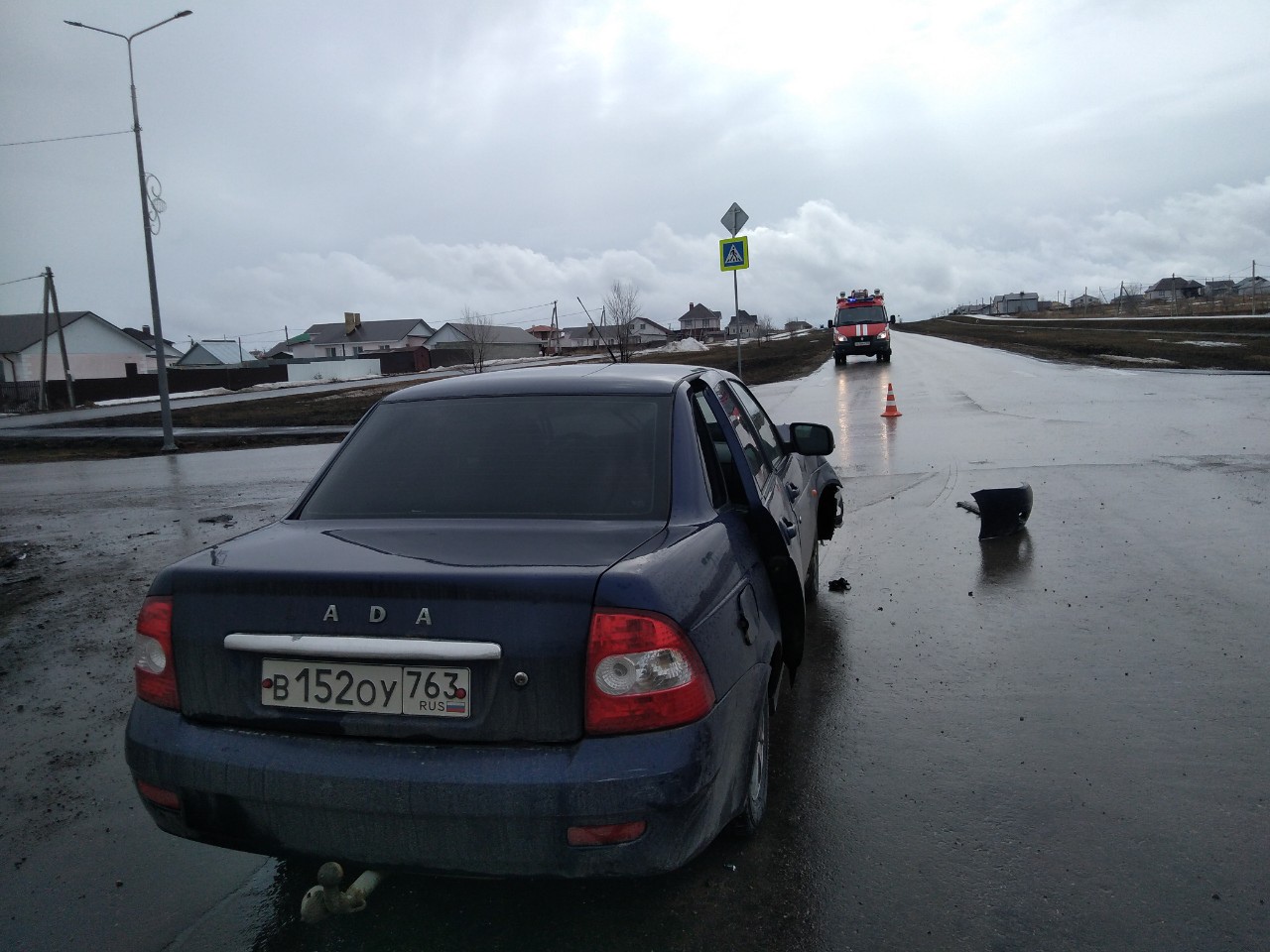 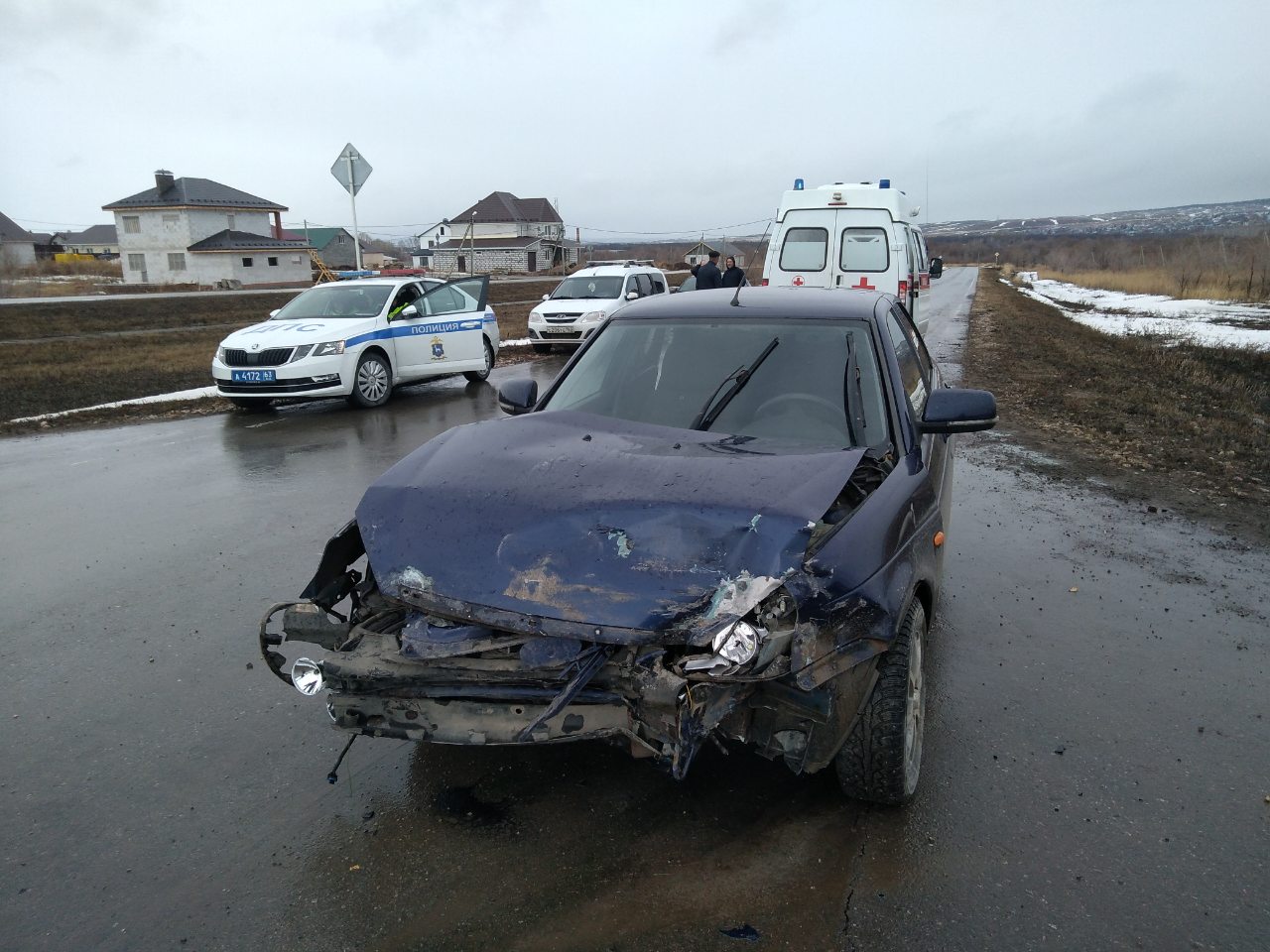 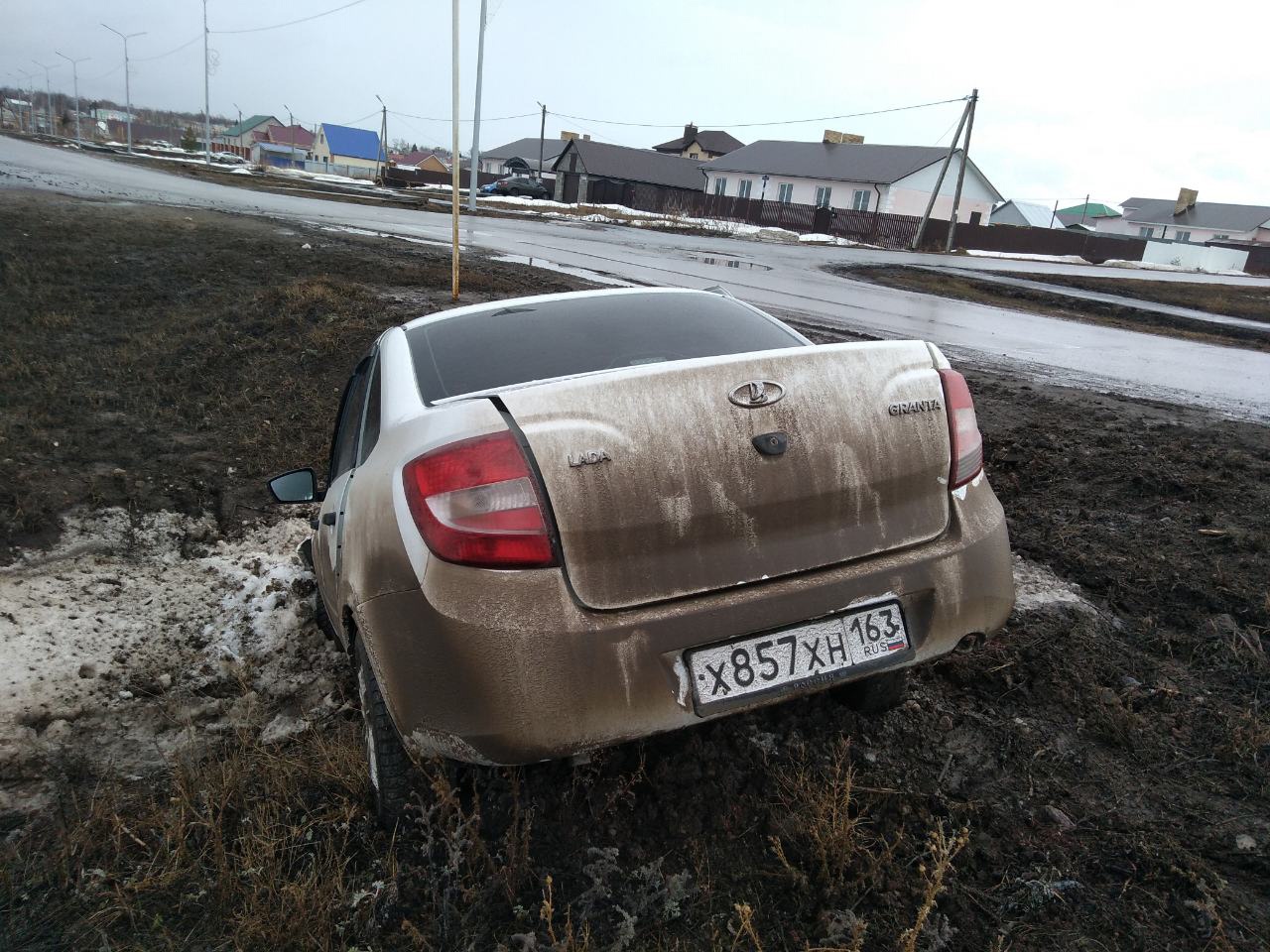 